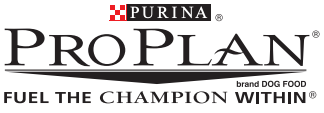 Field Trial Premium List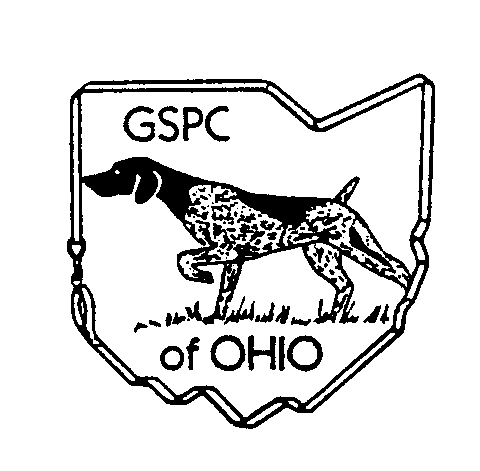 EVENT # 2018289302German Shorthaired Pointer Club of OhioA.K.C. LICENSED FIELD TRIAL Tri-Valley Wildlife Area, Dresden, OhioApril 28-29, 2018HORSEBACK TRIALALL STAKES OPEN TO ALL AKC REGISTERABLE POINTING BREEDS.ENTRIES LIMITED TO THE NUMBER OF DOGS WHICH CAN BE RUN DURING THE AVAILABLE DAYLIGHT HOURS AND ENTRIES WILL CLOSE WHEN THE LIMIT IS REACHED, IF THAT OCCURS PRIOR TO SPECIFIED CLOSING TIME.BITCHES IN SEASON MAY NOT COMPETEThis Field Trial is held under the Rules and Regulations of theAMERICAN KENNEL CLUBThis is a dual sanctioned eventMAIL ENTRIES WITH CHECKS MADE PAYABLE TO GSPCO TO: Jennifer Sheehan, Field Trial Secretary4595 Poe Road Medina, OH 44256PHONE NO: 330-607-1064ENTRIES WILL CLOSE AT 7:00 P.M. EDT, Saturday, April 21, 2018With the FT Secretary at; 4595 Poe Road Medina, OH 44256DRAWING WILL TAKE PLACE AT 7:30 p.m. EDT on Tuesday, April 24, 2018At Tri-Valley Wildlife Area, Dresden, OHJUDGES AND STAKES TO BE JUDGED	Justin Allen :  67007		 OPEN GUN DOG (RET), AMATEUR LIMITED GUN DOG	Bill Davis: 78904	 AMATEUR LIMITED GUN DOG, OPEN PUPPY	Greg King: 31580	 OPEN PUPPY, OPEN LIMITED GUN DOG	Brandon Kreuer: 97999	 OPEN GUN DOG(RET), OPEN DERBY	Robert Reynolds: 58916                                                                                   		         OPEN ALL AGE(RET),AMATEUR GUN DOG(RET)	Matt Rogers: 90398		 OPEN LIMITED GUN DOG, AMATEUR GUN DOG(RET)	Scott Weslow: Z8518		OPEN ALL AGE (RET), OPEN DERBYFIELD TRIAL MARSHALS / OFFICAL GUNSGSPCO FT Club MembersSTAKES, SCHEDULE AND ENTRY FEES    Course 1*PLEASE HAVE AN ALTERNATE HANDLER IF YOU ARE RUNNING DOGS ON TWO COURSES*This is a Purina Points TrialCOURSES AND BIRDSHORSEBACK HANDLING PERMITTED IN ALL STAKESALL STAKES SINGLE COURSE WITHOUT BIRD FIELDLIBERATED QUAIL, AND/OR NATIVE QUAIL/PHEASANT/CHUKAR USED IN ALL STAKES, EXCEPT PUPPY STAKES.  A BLANK CARTRIDGE WILL NOT BE FIRED IN PUPPY STAKES.SHOTGUNS WITH BLANK SHELLS ARE NOT PERMITTED IN ANY STAKE.AMATEUR GUN DOG AND OPEN GUN DOG AND OPEN ALL AGE ARE RETRIEVING STAKES  ONLY AKC APPROVED TRACKING COLLARS WILL BE PERMITTED AT THIS TRIALTHIS TRIAL WILL FOLLOW AKC FLEXIBLE FORMAT & GSPCO RESERVES THE RIGHT TO CHANGE COURSES AND ADD OR CHANGE JUDGES/STAKES IF CONDITIONS WARRANT.A WRANGLER WILL BE AVAILABLE ON SITE FOR HORSE RENTAL WITH ADVANCED RESERVATIONS. PLEASE CONTACT MEREDITH MAYS 724-712-1795PRIZESSTANDARD A.K.C. ROSETTES TO ALL PLACED DOGS TROPHIES TO FIRST PLACE DOGS IN ALL STAKES  OPEN LIMITED GUN DOG IS A MONEY STAKE. 30% OF ENTRY FEE WILL BE DIVIDED: 60% TO 1ST PLACE, 40% TO 2ND PLACE. CLUB RETAINS MONEY FOR ANY PLACEMENTS WITHELD.     CLUB OFFICERSPresident: Dennis MeinkeVice President: Gale GravesSecretary: Sher MeinkeTreasurer: Robert Reynolds, DVM       FIELD TRIAL COMMITTEEField Trial Chairman: Chris YoungField Trial Committee:  Dennis Meinke, Jennifer Sheehan, Brian Smith, Russ Roth, Art JonesOFFICIAL AMERICAN KENNEL CLUB FIELD TRIAL or HUNT TEST ENTRY FORMOpen Puppy 7:00 AM Local Time, Sat. April 28, 2018$40.00Amateur Gun Dog (RET)To Follow Open Puppy$55.00Open DerbyAmateur Limited Gun DogTo Follow Open PuppyTo Follow Open Puppy$45.00$55.00          Course 2Open Limited Gun Dog(RET)Open All Age(RET)Open Gun Dog7:00 AM Local Time, Sat April 28, 2018To Follow OLGDTo Follow OLGD$60.00$55.00$55.00Club:Club:Club:Club:Club:Club:Club:Club:Club:Club:Club:Club:Club:Club:Club:Club:Club:Club:German Shorthaired Pointer Club of OhioGerman Shorthaired Pointer Club of OhioGerman Shorthaired Pointer Club of OhioGerman Shorthaired Pointer Club of OhioGerman Shorthaired Pointer Club of OhioGerman Shorthaired Pointer Club of OhioGerman Shorthaired Pointer Club of OhioGerman Shorthaired Pointer Club of OhioGerman Shorthaired Pointer Club of OhioGerman Shorthaired Pointer Club of OhioGerman Shorthaired Pointer Club of OhioGerman Shorthaired Pointer Club of OhioGerman Shorthaired Pointer Club of OhioGerman Shorthaired Pointer Club of OhioGerman Shorthaired Pointer Club of OhioGerman Shorthaired Pointer Club of OhioGerman Shorthaired Pointer Club of OhioGerman Shorthaired Pointer Club of OhioLocation:Location:Location:Location:Location:Location:Location:Location:Location:Location:Location:Location:Location:Location:Location:Location:Location:Location:Tri-Valley Wildlife Area Dresden, OHTri-Valley Wildlife Area Dresden, OHTri-Valley Wildlife Area Dresden, OHTri-Valley Wildlife Area Dresden, OHTri-Valley Wildlife Area Dresden, OHTri-Valley Wildlife Area Dresden, OHTri-Valley Wildlife Area Dresden, OHTri-Valley Wildlife Area Dresden, OHTri-Valley Wildlife Area Dresden, OHTri-Valley Wildlife Area Dresden, OHTri-Valley Wildlife Area Dresden, OHTri-Valley Wildlife Area Dresden, OHTri-Valley Wildlife Area Dresden, OHTri-Valley Wildlife Area Dresden, OHTri-Valley Wildlife Area Dresden, OHTri-Valley Wildlife Area Dresden, OHTri-Valley Wildlife Area Dresden, OHTri-Valley Wildlife Area Dresden, OH Date: Date: Date: Date: Date: Event Number: Event Number: Event Number: Event Number: Event Number: Event Number: Event Type Test or Trial: Event Type Test or Trial: Event Type Test or Trial: Event Type Test or Trial: Event Type Test or Trial: Event Type Test or Trial: Event Type Test or Trial:April 28-29,2018April 28-29,2018April 28-29,2018April 28-29,2018April 28-29,2018  2018289302  2018289302  2018289302  2018289302  2018289302  2018289302  POINTING DOG FIELD TRIAL  POINTING DOG FIELD TRIAL  POINTING DOG FIELD TRIAL  POINTING DOG FIELD TRIAL  POINTING DOG FIELD TRIAL  POINTING DOG FIELD TRIAL  POINTING DOG FIELD TRIALEnter in Stake/Test:Enter in Stake/Test:Enter in Stake/Test:Enter in Stake/Test:Enter in Stake/Test:Enter in Stake/Test:Enter in Stake/Test:Enter in Stake/Test:Enter in Stake/Test:Enter in Stake/Test:Enter in Stake/Test:Enter in Stake/Test:Enter in Stake/Test:Enter in Stake/Test: I enclose entry fees I enclose entry fees I enclose entry fees I enclose entry fees in the amount of: $  in the amount of: $  in the amount of: $  in the amount of: $ Breed:Breed:Breed:Breed:Breed:Breed:Breed:Breed:Reg. #:Reg. #:Reg. #:Reg. #:Reg. #:Reg. #:Reg. #:Reg. #:Sex:Date of Birth:X AKC No. AKC Litter No. AKC Litter No. AKC Litter No. AKC Litter No. AKC Litter No. ILP No. ILP No.Foreign No.          & list countryForeign No.          & list countryForeign No.          & list countryFull Name of Dog:Full Name of Dog:Full Name of Dog:Full Name of Dog:Full Name of Dog:Full Name of Dog:Full Name of Dog:Full Name of Dog:Full Name of Dog:Full Name of Dog:Full Name of Dog:Full Name of Dog:Full Name of Dog:Full Name of Dog:Full Name of Dog:Full Name of Dog:Full Name of Dog:Call Name:Sire:Sire:Sire:Sire:Sire:Sire:Sire:Sire:Sire:Sire:Sire:Sire:Sire:Sire:Sire:Sire:Sire:Sire:Dam:Dam:Dam:Dam:Dam:Dam:Dam:Dam:Dam:Dam:Dam:Dam:Dam:Dam:Dam:Dam:Dam:Dam:Name of Breeder:Name of Breeder:Name of Breeder:Name of Breeder:Name of Breeder:Name of Breeder:Name of Breeder:Name of Breeder:Name of Breeder:Name of Breeder:Name of Breeder:Name of Breeder:Name of Breeder:Name of Breeder:Name of Breeder:Name of Breeder:Name of Breeder:Name of Breeder:Name of Actual Owner(s):Name of Actual Owner(s):Name of Actual Owner(s):Name of Actual Owner(s):Name of Actual Owner(s):Name of Actual Owner(s):Name of Actual Owner(s):Name of Actual Owner(s):Name of Actual Owner(s):Name of Actual Owner(s):Name of Actual Owner(s):Name of Actual Owner(s):Name of Actual Owner(s):Name of Actual Owner(s):Name of Actual Owner(s):Name of Actual Owner(s):Name of Actual Owner(s):Name of Actual Owner(s):Owners Address:Owners Address:Owners Address:Owners Address:Owners Address:Owners Address:Owners Address:Owners Address:Owners Address:Owners Address:Owners Address:Owners Address:Owners Address:Owners Address:Owners Address:Owners Address:Owners Address:Owners Address:City:City:City:City:City:City:City:City:City:City:City:City:City:City:City:State:State:Zip:Name of Owner's Agent/Handler:Name of Owner's Agent/Handler:Name of Owner's Agent/Handler:Name of Owner's Agent/Handler:Name of Owner's Agent/Handler:Name of Owner's Agent/Handler:Name of Owner's Agent/Handler:Name of Owner's Agent/Handler:Name of Owner's Agent/Handler:Name of Owner's Agent/Handler:Name of Owner's Agent/Handler:Name of Owner's Agent/Handler:Name of Owner's Agent/Handler:Name of Owner's Agent/Handler:Name of Owner's Agent/Handler:Name of Owner's Agent/Handler:Name of Owner's Agent/Handler:Name of Owner's Agent/Handler:AKC Rules, Regulations, Policies and Guidelines are available on the American Kennel Club website: www.akc.orqAGREEMENT I (we) agree that the club holding this event has the right to refuse this entry for cause, which the club shall deem sufficient. In consideration of the acceptance of this entry and of the holding of this event and of the opportunity to have the dog judged and to win prizes, ribbons, or trophies, I (we) agree to hold the AKC, the event-giving club, their members, directors, governors, officers, agents, superintendents or event secretary and the owner and/or lessor of the premises and any provider of services that are necessary to hold this event and any employees or volunteers of the aforementioned parties, and any AKC approved judge, judging at this event, harmless from any claim for loss or injury which may be alleged to have been caused directly or indirectly to any person or thing by the act of this dog while in or about the event premises or grounds or near any entrance thereto, and I (we) personally assume all responsibility and liability for any such claim; and I (we) further agree to hold the aforementioned parties harmless from any claim for loss, injury or damage to this dog.Additionally, I (we) hereby assume the sole responsibility for and agree to Indemnify, defend and save the aforementioned parties harmless from any and all loss and expense (including legal fees) by reason of the liability imposed by law upon any of the aforementioned parties for damage because of bodily injuries, including death at any time resulting there from, sustained by any person or persons, including myself (ourselves), or on account of damage to property, arising out of or in consequence of my (our) participation in this event, however such, injuries, death or property damage may be caused, and whether or not the same may have been caused or may be alleged to have been caused by the negligence of the aforementioned parties or any of their employees, agents, or any other persons. I (WE) AGREE THAT ANY CAUSE OF ACTION, CONTROVERSY OR CLAIM ARISING OUT OF OR RELATED TO THE ENTRY, EXHIBITION OR ATTENDANCE AT THE EVENT BETWEEN THE AKC AND MYSELF (OURSELVES) OR AS TO THE CONSTRUCTION, INTERPRETATION AND EFFECT OF THIS AGREEMENT SHALL BE SETTLED BY ARBITRATION PURSUANT TO THE APPLICABLE RULES OF THE AMERICAN ARBITRATION ASSOCIATION.  HOWEVER, PRIOR TO ARBITRATION ALL APPLICABLE AKC BYLAWS, RULES, REGULATIONS AND PROCEDURES MUST FIRST BE FOLLOWED AS SET FORTH IN THE AKC CHARTER AND BYLAWS, RULES, REGULATIONS, PUBLISHED POLICIES AND GUIDELINES.AKC Rules, Regulations, Policies and Guidelines are available on the American Kennel Club website: www.akc.orqAGREEMENT I (we) agree that the club holding this event has the right to refuse this entry for cause, which the club shall deem sufficient. In consideration of the acceptance of this entry and of the holding of this event and of the opportunity to have the dog judged and to win prizes, ribbons, or trophies, I (we) agree to hold the AKC, the event-giving club, their members, directors, governors, officers, agents, superintendents or event secretary and the owner and/or lessor of the premises and any provider of services that are necessary to hold this event and any employees or volunteers of the aforementioned parties, and any AKC approved judge, judging at this event, harmless from any claim for loss or injury which may be alleged to have been caused directly or indirectly to any person or thing by the act of this dog while in or about the event premises or grounds or near any entrance thereto, and I (we) personally assume all responsibility and liability for any such claim; and I (we) further agree to hold the aforementioned parties harmless from any claim for loss, injury or damage to this dog.Additionally, I (we) hereby assume the sole responsibility for and agree to Indemnify, defend and save the aforementioned parties harmless from any and all loss and expense (including legal fees) by reason of the liability imposed by law upon any of the aforementioned parties for damage because of bodily injuries, including death at any time resulting there from, sustained by any person or persons, including myself (ourselves), or on account of damage to property, arising out of or in consequence of my (our) participation in this event, however such, injuries, death or property damage may be caused, and whether or not the same may have been caused or may be alleged to have been caused by the negligence of the aforementioned parties or any of their employees, agents, or any other persons. I (WE) AGREE THAT ANY CAUSE OF ACTION, CONTROVERSY OR CLAIM ARISING OUT OF OR RELATED TO THE ENTRY, EXHIBITION OR ATTENDANCE AT THE EVENT BETWEEN THE AKC AND MYSELF (OURSELVES) OR AS TO THE CONSTRUCTION, INTERPRETATION AND EFFECT OF THIS AGREEMENT SHALL BE SETTLED BY ARBITRATION PURSUANT TO THE APPLICABLE RULES OF THE AMERICAN ARBITRATION ASSOCIATION.  HOWEVER, PRIOR TO ARBITRATION ALL APPLICABLE AKC BYLAWS, RULES, REGULATIONS AND PROCEDURES MUST FIRST BE FOLLOWED AS SET FORTH IN THE AKC CHARTER AND BYLAWS, RULES, REGULATIONS, PUBLISHED POLICIES AND GUIDELINES.AKC Rules, Regulations, Policies and Guidelines are available on the American Kennel Club website: www.akc.orqAGREEMENT I (we) agree that the club holding this event has the right to refuse this entry for cause, which the club shall deem sufficient. In consideration of the acceptance of this entry and of the holding of this event and of the opportunity to have the dog judged and to win prizes, ribbons, or trophies, I (we) agree to hold the AKC, the event-giving club, their members, directors, governors, officers, agents, superintendents or event secretary and the owner and/or lessor of the premises and any provider of services that are necessary to hold this event and any employees or volunteers of the aforementioned parties, and any AKC approved judge, judging at this event, harmless from any claim for loss or injury which may be alleged to have been caused directly or indirectly to any person or thing by the act of this dog while in or about the event premises or grounds or near any entrance thereto, and I (we) personally assume all responsibility and liability for any such claim; and I (we) further agree to hold the aforementioned parties harmless from any claim for loss, injury or damage to this dog.Additionally, I (we) hereby assume the sole responsibility for and agree to Indemnify, defend and save the aforementioned parties harmless from any and all loss and expense (including legal fees) by reason of the liability imposed by law upon any of the aforementioned parties for damage because of bodily injuries, including death at any time resulting there from, sustained by any person or persons, including myself (ourselves), or on account of damage to property, arising out of or in consequence of my (our) participation in this event, however such, injuries, death or property damage may be caused, and whether or not the same may have been caused or may be alleged to have been caused by the negligence of the aforementioned parties or any of their employees, agents, or any other persons. I (WE) AGREE THAT ANY CAUSE OF ACTION, CONTROVERSY OR CLAIM ARISING OUT OF OR RELATED TO THE ENTRY, EXHIBITION OR ATTENDANCE AT THE EVENT BETWEEN THE AKC AND MYSELF (OURSELVES) OR AS TO THE CONSTRUCTION, INTERPRETATION AND EFFECT OF THIS AGREEMENT SHALL BE SETTLED BY ARBITRATION PURSUANT TO THE APPLICABLE RULES OF THE AMERICAN ARBITRATION ASSOCIATION.  HOWEVER, PRIOR TO ARBITRATION ALL APPLICABLE AKC BYLAWS, RULES, REGULATIONS AND PROCEDURES MUST FIRST BE FOLLOWED AS SET FORTH IN THE AKC CHARTER AND BYLAWS, RULES, REGULATIONS, PUBLISHED POLICIES AND GUIDELINES.AKC Rules, Regulations, Policies and Guidelines are available on the American Kennel Club website: www.akc.orqAGREEMENT I (we) agree that the club holding this event has the right to refuse this entry for cause, which the club shall deem sufficient. In consideration of the acceptance of this entry and of the holding of this event and of the opportunity to have the dog judged and to win prizes, ribbons, or trophies, I (we) agree to hold the AKC, the event-giving club, their members, directors, governors, officers, agents, superintendents or event secretary and the owner and/or lessor of the premises and any provider of services that are necessary to hold this event and any employees or volunteers of the aforementioned parties, and any AKC approved judge, judging at this event, harmless from any claim for loss or injury which may be alleged to have been caused directly or indirectly to any person or thing by the act of this dog while in or about the event premises or grounds or near any entrance thereto, and I (we) personally assume all responsibility and liability for any such claim; and I (we) further agree to hold the aforementioned parties harmless from any claim for loss, injury or damage to this dog.Additionally, I (we) hereby assume the sole responsibility for and agree to Indemnify, defend and save the aforementioned parties harmless from any and all loss and expense (including legal fees) by reason of the liability imposed by law upon any of the aforementioned parties for damage because of bodily injuries, including death at any time resulting there from, sustained by any person or persons, including myself (ourselves), or on account of damage to property, arising out of or in consequence of my (our) participation in this event, however such, injuries, death or property damage may be caused, and whether or not the same may have been caused or may be alleged to have been caused by the negligence of the aforementioned parties or any of their employees, agents, or any other persons. I (WE) AGREE THAT ANY CAUSE OF ACTION, CONTROVERSY OR CLAIM ARISING OUT OF OR RELATED TO THE ENTRY, EXHIBITION OR ATTENDANCE AT THE EVENT BETWEEN THE AKC AND MYSELF (OURSELVES) OR AS TO THE CONSTRUCTION, INTERPRETATION AND EFFECT OF THIS AGREEMENT SHALL BE SETTLED BY ARBITRATION PURSUANT TO THE APPLICABLE RULES OF THE AMERICAN ARBITRATION ASSOCIATION.  HOWEVER, PRIOR TO ARBITRATION ALL APPLICABLE AKC BYLAWS, RULES, REGULATIONS AND PROCEDURES MUST FIRST BE FOLLOWED AS SET FORTH IN THE AKC CHARTER AND BYLAWS, RULES, REGULATIONS, PUBLISHED POLICIES AND GUIDELINES.AKC Rules, Regulations, Policies and Guidelines are available on the American Kennel Club website: www.akc.orqAGREEMENT I (we) agree that the club holding this event has the right to refuse this entry for cause, which the club shall deem sufficient. In consideration of the acceptance of this entry and of the holding of this event and of the opportunity to have the dog judged and to win prizes, ribbons, or trophies, I (we) agree to hold the AKC, the event-giving club, their members, directors, governors, officers, agents, superintendents or event secretary and the owner and/or lessor of the premises and any provider of services that are necessary to hold this event and any employees or volunteers of the aforementioned parties, and any AKC approved judge, judging at this event, harmless from any claim for loss or injury which may be alleged to have been caused directly or indirectly to any person or thing by the act of this dog while in or about the event premises or grounds or near any entrance thereto, and I (we) personally assume all responsibility and liability for any such claim; and I (we) further agree to hold the aforementioned parties harmless from any claim for loss, injury or damage to this dog.Additionally, I (we) hereby assume the sole responsibility for and agree to Indemnify, defend and save the aforementioned parties harmless from any and all loss and expense (including legal fees) by reason of the liability imposed by law upon any of the aforementioned parties for damage because of bodily injuries, including death at any time resulting there from, sustained by any person or persons, including myself (ourselves), or on account of damage to property, arising out of or in consequence of my (our) participation in this event, however such, injuries, death or property damage may be caused, and whether or not the same may have been caused or may be alleged to have been caused by the negligence of the aforementioned parties or any of their employees, agents, or any other persons. I (WE) AGREE THAT ANY CAUSE OF ACTION, CONTROVERSY OR CLAIM ARISING OUT OF OR RELATED TO THE ENTRY, EXHIBITION OR ATTENDANCE AT THE EVENT BETWEEN THE AKC AND MYSELF (OURSELVES) OR AS TO THE CONSTRUCTION, INTERPRETATION AND EFFECT OF THIS AGREEMENT SHALL BE SETTLED BY ARBITRATION PURSUANT TO THE APPLICABLE RULES OF THE AMERICAN ARBITRATION ASSOCIATION.  HOWEVER, PRIOR TO ARBITRATION ALL APPLICABLE AKC BYLAWS, RULES, REGULATIONS AND PROCEDURES MUST FIRST BE FOLLOWED AS SET FORTH IN THE AKC CHARTER AND BYLAWS, RULES, REGULATIONS, PUBLISHED POLICIES AND GUIDELINES.AKC Rules, Regulations, Policies and Guidelines are available on the American Kennel Club website: www.akc.orqAGREEMENT I (we) agree that the club holding this event has the right to refuse this entry for cause, which the club shall deem sufficient. In consideration of the acceptance of this entry and of the holding of this event and of the opportunity to have the dog judged and to win prizes, ribbons, or trophies, I (we) agree to hold the AKC, the event-giving club, their members, directors, governors, officers, agents, superintendents or event secretary and the owner and/or lessor of the premises and any provider of services that are necessary to hold this event and any employees or volunteers of the aforementioned parties, and any AKC approved judge, judging at this event, harmless from any claim for loss or injury which may be alleged to have been caused directly or indirectly to any person or thing by the act of this dog while in or about the event premises or grounds or near any entrance thereto, and I (we) personally assume all responsibility and liability for any such claim; and I (we) further agree to hold the aforementioned parties harmless from any claim for loss, injury or damage to this dog.Additionally, I (we) hereby assume the sole responsibility for and agree to Indemnify, defend and save the aforementioned parties harmless from any and all loss and expense (including legal fees) by reason of the liability imposed by law upon any of the aforementioned parties for damage because of bodily injuries, including death at any time resulting there from, sustained by any person or persons, including myself (ourselves), or on account of damage to property, arising out of or in consequence of my (our) participation in this event, however such, injuries, death or property damage may be caused, and whether or not the same may have been caused or may be alleged to have been caused by the negligence of the aforementioned parties or any of their employees, agents, or any other persons. I (WE) AGREE THAT ANY CAUSE OF ACTION, CONTROVERSY OR CLAIM ARISING OUT OF OR RELATED TO THE ENTRY, EXHIBITION OR ATTENDANCE AT THE EVENT BETWEEN THE AKC AND MYSELF (OURSELVES) OR AS TO THE CONSTRUCTION, INTERPRETATION AND EFFECT OF THIS AGREEMENT SHALL BE SETTLED BY ARBITRATION PURSUANT TO THE APPLICABLE RULES OF THE AMERICAN ARBITRATION ASSOCIATION.  HOWEVER, PRIOR TO ARBITRATION ALL APPLICABLE AKC BYLAWS, RULES, REGULATIONS AND PROCEDURES MUST FIRST BE FOLLOWED AS SET FORTH IN THE AKC CHARTER AND BYLAWS, RULES, REGULATIONS, PUBLISHED POLICIES AND GUIDELINES.AKC Rules, Regulations, Policies and Guidelines are available on the American Kennel Club website: www.akc.orqAGREEMENT I (we) agree that the club holding this event has the right to refuse this entry for cause, which the club shall deem sufficient. In consideration of the acceptance of this entry and of the holding of this event and of the opportunity to have the dog judged and to win prizes, ribbons, or trophies, I (we) agree to hold the AKC, the event-giving club, their members, directors, governors, officers, agents, superintendents or event secretary and the owner and/or lessor of the premises and any provider of services that are necessary to hold this event and any employees or volunteers of the aforementioned parties, and any AKC approved judge, judging at this event, harmless from any claim for loss or injury which may be alleged to have been caused directly or indirectly to any person or thing by the act of this dog while in or about the event premises or grounds or near any entrance thereto, and I (we) personally assume all responsibility and liability for any such claim; and I (we) further agree to hold the aforementioned parties harmless from any claim for loss, injury or damage to this dog.Additionally, I (we) hereby assume the sole responsibility for and agree to Indemnify, defend and save the aforementioned parties harmless from any and all loss and expense (including legal fees) by reason of the liability imposed by law upon any of the aforementioned parties for damage because of bodily injuries, including death at any time resulting there from, sustained by any person or persons, including myself (ourselves), or on account of damage to property, arising out of or in consequence of my (our) participation in this event, however such, injuries, death or property damage may be caused, and whether or not the same may have been caused or may be alleged to have been caused by the negligence of the aforementioned parties or any of their employees, agents, or any other persons. I (WE) AGREE THAT ANY CAUSE OF ACTION, CONTROVERSY OR CLAIM ARISING OUT OF OR RELATED TO THE ENTRY, EXHIBITION OR ATTENDANCE AT THE EVENT BETWEEN THE AKC AND MYSELF (OURSELVES) OR AS TO THE CONSTRUCTION, INTERPRETATION AND EFFECT OF THIS AGREEMENT SHALL BE SETTLED BY ARBITRATION PURSUANT TO THE APPLICABLE RULES OF THE AMERICAN ARBITRATION ASSOCIATION.  HOWEVER, PRIOR TO ARBITRATION ALL APPLICABLE AKC BYLAWS, RULES, REGULATIONS AND PROCEDURES MUST FIRST BE FOLLOWED AS SET FORTH IN THE AKC CHARTER AND BYLAWS, RULES, REGULATIONS, PUBLISHED POLICIES AND GUIDELINES.AKC Rules, Regulations, Policies and Guidelines are available on the American Kennel Club website: www.akc.orqAGREEMENT I (we) agree that the club holding this event has the right to refuse this entry for cause, which the club shall deem sufficient. In consideration of the acceptance of this entry and of the holding of this event and of the opportunity to have the dog judged and to win prizes, ribbons, or trophies, I (we) agree to hold the AKC, the event-giving club, their members, directors, governors, officers, agents, superintendents or event secretary and the owner and/or lessor of the premises and any provider of services that are necessary to hold this event and any employees or volunteers of the aforementioned parties, and any AKC approved judge, judging at this event, harmless from any claim for loss or injury which may be alleged to have been caused directly or indirectly to any person or thing by the act of this dog while in or about the event premises or grounds or near any entrance thereto, and I (we) personally assume all responsibility and liability for any such claim; and I (we) further agree to hold the aforementioned parties harmless from any claim for loss, injury or damage to this dog.Additionally, I (we) hereby assume the sole responsibility for and agree to Indemnify, defend and save the aforementioned parties harmless from any and all loss and expense (including legal fees) by reason of the liability imposed by law upon any of the aforementioned parties for damage because of bodily injuries, including death at any time resulting there from, sustained by any person or persons, including myself (ourselves), or on account of damage to property, arising out of or in consequence of my (our) participation in this event, however such, injuries, death or property damage may be caused, and whether or not the same may have been caused or may be alleged to have been caused by the negligence of the aforementioned parties or any of their employees, agents, or any other persons. I (WE) AGREE THAT ANY CAUSE OF ACTION, CONTROVERSY OR CLAIM ARISING OUT OF OR RELATED TO THE ENTRY, EXHIBITION OR ATTENDANCE AT THE EVENT BETWEEN THE AKC AND MYSELF (OURSELVES) OR AS TO THE CONSTRUCTION, INTERPRETATION AND EFFECT OF THIS AGREEMENT SHALL BE SETTLED BY ARBITRATION PURSUANT TO THE APPLICABLE RULES OF THE AMERICAN ARBITRATION ASSOCIATION.  HOWEVER, PRIOR TO ARBITRATION ALL APPLICABLE AKC BYLAWS, RULES, REGULATIONS AND PROCEDURES MUST FIRST BE FOLLOWED AS SET FORTH IN THE AKC CHARTER AND BYLAWS, RULES, REGULATIONS, PUBLISHED POLICIES AND GUIDELINES.AKC Rules, Regulations, Policies and Guidelines are available on the American Kennel Club website: www.akc.orqAGREEMENT I (we) agree that the club holding this event has the right to refuse this entry for cause, which the club shall deem sufficient. In consideration of the acceptance of this entry and of the holding of this event and of the opportunity to have the dog judged and to win prizes, ribbons, or trophies, I (we) agree to hold the AKC, the event-giving club, their members, directors, governors, officers, agents, superintendents or event secretary and the owner and/or lessor of the premises and any provider of services that are necessary to hold this event and any employees or volunteers of the aforementioned parties, and any AKC approved judge, judging at this event, harmless from any claim for loss or injury which may be alleged to have been caused directly or indirectly to any person or thing by the act of this dog while in or about the event premises or grounds or near any entrance thereto, and I (we) personally assume all responsibility and liability for any such claim; and I (we) further agree to hold the aforementioned parties harmless from any claim for loss, injury or damage to this dog.Additionally, I (we) hereby assume the sole responsibility for and agree to Indemnify, defend and save the aforementioned parties harmless from any and all loss and expense (including legal fees) by reason of the liability imposed by law upon any of the aforementioned parties for damage because of bodily injuries, including death at any time resulting there from, sustained by any person or persons, including myself (ourselves), or on account of damage to property, arising out of or in consequence of my (our) participation in this event, however such, injuries, death or property damage may be caused, and whether or not the same may have been caused or may be alleged to have been caused by the negligence of the aforementioned parties or any of their employees, agents, or any other persons. I (WE) AGREE THAT ANY CAUSE OF ACTION, CONTROVERSY OR CLAIM ARISING OUT OF OR RELATED TO THE ENTRY, EXHIBITION OR ATTENDANCE AT THE EVENT BETWEEN THE AKC AND MYSELF (OURSELVES) OR AS TO THE CONSTRUCTION, INTERPRETATION AND EFFECT OF THIS AGREEMENT SHALL BE SETTLED BY ARBITRATION PURSUANT TO THE APPLICABLE RULES OF THE AMERICAN ARBITRATION ASSOCIATION.  HOWEVER, PRIOR TO ARBITRATION ALL APPLICABLE AKC BYLAWS, RULES, REGULATIONS AND PROCEDURES MUST FIRST BE FOLLOWED AS SET FORTH IN THE AKC CHARTER AND BYLAWS, RULES, REGULATIONS, PUBLISHED POLICIES AND GUIDELINES.AKC Rules, Regulations, Policies and Guidelines are available on the American Kennel Club website: www.akc.orqAGREEMENT I (we) agree that the club holding this event has the right to refuse this entry for cause, which the club shall deem sufficient. In consideration of the acceptance of this entry and of the holding of this event and of the opportunity to have the dog judged and to win prizes, ribbons, or trophies, I (we) agree to hold the AKC, the event-giving club, their members, directors, governors, officers, agents, superintendents or event secretary and the owner and/or lessor of the premises and any provider of services that are necessary to hold this event and any employees or volunteers of the aforementioned parties, and any AKC approved judge, judging at this event, harmless from any claim for loss or injury which may be alleged to have been caused directly or indirectly to any person or thing by the act of this dog while in or about the event premises or grounds or near any entrance thereto, and I (we) personally assume all responsibility and liability for any such claim; and I (we) further agree to hold the aforementioned parties harmless from any claim for loss, injury or damage to this dog.Additionally, I (we) hereby assume the sole responsibility for and agree to Indemnify, defend and save the aforementioned parties harmless from any and all loss and expense (including legal fees) by reason of the liability imposed by law upon any of the aforementioned parties for damage because of bodily injuries, including death at any time resulting there from, sustained by any person or persons, including myself (ourselves), or on account of damage to property, arising out of or in consequence of my (our) participation in this event, however such, injuries, death or property damage may be caused, and whether or not the same may have been caused or may be alleged to have been caused by the negligence of the aforementioned parties or any of their employees, agents, or any other persons. I (WE) AGREE THAT ANY CAUSE OF ACTION, CONTROVERSY OR CLAIM ARISING OUT OF OR RELATED TO THE ENTRY, EXHIBITION OR ATTENDANCE AT THE EVENT BETWEEN THE AKC AND MYSELF (OURSELVES) OR AS TO THE CONSTRUCTION, INTERPRETATION AND EFFECT OF THIS AGREEMENT SHALL BE SETTLED BY ARBITRATION PURSUANT TO THE APPLICABLE RULES OF THE AMERICAN ARBITRATION ASSOCIATION.  HOWEVER, PRIOR TO ARBITRATION ALL APPLICABLE AKC BYLAWS, RULES, REGULATIONS AND PROCEDURES MUST FIRST BE FOLLOWED AS SET FORTH IN THE AKC CHARTER AND BYLAWS, RULES, REGULATIONS, PUBLISHED POLICIES AND GUIDELINES.AKC Rules, Regulations, Policies and Guidelines are available on the American Kennel Club website: www.akc.orqAGREEMENT I (we) agree that the club holding this event has the right to refuse this entry for cause, which the club shall deem sufficient. In consideration of the acceptance of this entry and of the holding of this event and of the opportunity to have the dog judged and to win prizes, ribbons, or trophies, I (we) agree to hold the AKC, the event-giving club, their members, directors, governors, officers, agents, superintendents or event secretary and the owner and/or lessor of the premises and any provider of services that are necessary to hold this event and any employees or volunteers of the aforementioned parties, and any AKC approved judge, judging at this event, harmless from any claim for loss or injury which may be alleged to have been caused directly or indirectly to any person or thing by the act of this dog while in or about the event premises or grounds or near any entrance thereto, and I (we) personally assume all responsibility and liability for any such claim; and I (we) further agree to hold the aforementioned parties harmless from any claim for loss, injury or damage to this dog.Additionally, I (we) hereby assume the sole responsibility for and agree to Indemnify, defend and save the aforementioned parties harmless from any and all loss and expense (including legal fees) by reason of the liability imposed by law upon any of the aforementioned parties for damage because of bodily injuries, including death at any time resulting there from, sustained by any person or persons, including myself (ourselves), or on account of damage to property, arising out of or in consequence of my (our) participation in this event, however such, injuries, death or property damage may be caused, and whether or not the same may have been caused or may be alleged to have been caused by the negligence of the aforementioned parties or any of their employees, agents, or any other persons. I (WE) AGREE THAT ANY CAUSE OF ACTION, CONTROVERSY OR CLAIM ARISING OUT OF OR RELATED TO THE ENTRY, EXHIBITION OR ATTENDANCE AT THE EVENT BETWEEN THE AKC AND MYSELF (OURSELVES) OR AS TO THE CONSTRUCTION, INTERPRETATION AND EFFECT OF THIS AGREEMENT SHALL BE SETTLED BY ARBITRATION PURSUANT TO THE APPLICABLE RULES OF THE AMERICAN ARBITRATION ASSOCIATION.  HOWEVER, PRIOR TO ARBITRATION ALL APPLICABLE AKC BYLAWS, RULES, REGULATIONS AND PROCEDURES MUST FIRST BE FOLLOWED AS SET FORTH IN THE AKC CHARTER AND BYLAWS, RULES, REGULATIONS, PUBLISHED POLICIES AND GUIDELINES.AKC Rules, Regulations, Policies and Guidelines are available on the American Kennel Club website: www.akc.orqAGREEMENT I (we) agree that the club holding this event has the right to refuse this entry for cause, which the club shall deem sufficient. In consideration of the acceptance of this entry and of the holding of this event and of the opportunity to have the dog judged and to win prizes, ribbons, or trophies, I (we) agree to hold the AKC, the event-giving club, their members, directors, governors, officers, agents, superintendents or event secretary and the owner and/or lessor of the premises and any provider of services that are necessary to hold this event and any employees or volunteers of the aforementioned parties, and any AKC approved judge, judging at this event, harmless from any claim for loss or injury which may be alleged to have been caused directly or indirectly to any person or thing by the act of this dog while in or about the event premises or grounds or near any entrance thereto, and I (we) personally assume all responsibility and liability for any such claim; and I (we) further agree to hold the aforementioned parties harmless from any claim for loss, injury or damage to this dog.Additionally, I (we) hereby assume the sole responsibility for and agree to Indemnify, defend and save the aforementioned parties harmless from any and all loss and expense (including legal fees) by reason of the liability imposed by law upon any of the aforementioned parties for damage because of bodily injuries, including death at any time resulting there from, sustained by any person or persons, including myself (ourselves), or on account of damage to property, arising out of or in consequence of my (our) participation in this event, however such, injuries, death or property damage may be caused, and whether or not the same may have been caused or may be alleged to have been caused by the negligence of the aforementioned parties or any of their employees, agents, or any other persons. I (WE) AGREE THAT ANY CAUSE OF ACTION, CONTROVERSY OR CLAIM ARISING OUT OF OR RELATED TO THE ENTRY, EXHIBITION OR ATTENDANCE AT THE EVENT BETWEEN THE AKC AND MYSELF (OURSELVES) OR AS TO THE CONSTRUCTION, INTERPRETATION AND EFFECT OF THIS AGREEMENT SHALL BE SETTLED BY ARBITRATION PURSUANT TO THE APPLICABLE RULES OF THE AMERICAN ARBITRATION ASSOCIATION.  HOWEVER, PRIOR TO ARBITRATION ALL APPLICABLE AKC BYLAWS, RULES, REGULATIONS AND PROCEDURES MUST FIRST BE FOLLOWED AS SET FORTH IN THE AKC CHARTER AND BYLAWS, RULES, REGULATIONS, PUBLISHED POLICIES AND GUIDELINES.AKC Rules, Regulations, Policies and Guidelines are available on the American Kennel Club website: www.akc.orqAGREEMENT I (we) agree that the club holding this event has the right to refuse this entry for cause, which the club shall deem sufficient. In consideration of the acceptance of this entry and of the holding of this event and of the opportunity to have the dog judged and to win prizes, ribbons, or trophies, I (we) agree to hold the AKC, the event-giving club, their members, directors, governors, officers, agents, superintendents or event secretary and the owner and/or lessor of the premises and any provider of services that are necessary to hold this event and any employees or volunteers of the aforementioned parties, and any AKC approved judge, judging at this event, harmless from any claim for loss or injury which may be alleged to have been caused directly or indirectly to any person or thing by the act of this dog while in or about the event premises or grounds or near any entrance thereto, and I (we) personally assume all responsibility and liability for any such claim; and I (we) further agree to hold the aforementioned parties harmless from any claim for loss, injury or damage to this dog.Additionally, I (we) hereby assume the sole responsibility for and agree to Indemnify, defend and save the aforementioned parties harmless from any and all loss and expense (including legal fees) by reason of the liability imposed by law upon any of the aforementioned parties for damage because of bodily injuries, including death at any time resulting there from, sustained by any person or persons, including myself (ourselves), or on account of damage to property, arising out of or in consequence of my (our) participation in this event, however such, injuries, death or property damage may be caused, and whether or not the same may have been caused or may be alleged to have been caused by the negligence of the aforementioned parties or any of their employees, agents, or any other persons. I (WE) AGREE THAT ANY CAUSE OF ACTION, CONTROVERSY OR CLAIM ARISING OUT OF OR RELATED TO THE ENTRY, EXHIBITION OR ATTENDANCE AT THE EVENT BETWEEN THE AKC AND MYSELF (OURSELVES) OR AS TO THE CONSTRUCTION, INTERPRETATION AND EFFECT OF THIS AGREEMENT SHALL BE SETTLED BY ARBITRATION PURSUANT TO THE APPLICABLE RULES OF THE AMERICAN ARBITRATION ASSOCIATION.  HOWEVER, PRIOR TO ARBITRATION ALL APPLICABLE AKC BYLAWS, RULES, REGULATIONS AND PROCEDURES MUST FIRST BE FOLLOWED AS SET FORTH IN THE AKC CHARTER AND BYLAWS, RULES, REGULATIONS, PUBLISHED POLICIES AND GUIDELINES.AKC Rules, Regulations, Policies and Guidelines are available on the American Kennel Club website: www.akc.orqAGREEMENT I (we) agree that the club holding this event has the right to refuse this entry for cause, which the club shall deem sufficient. In consideration of the acceptance of this entry and of the holding of this event and of the opportunity to have the dog judged and to win prizes, ribbons, or trophies, I (we) agree to hold the AKC, the event-giving club, their members, directors, governors, officers, agents, superintendents or event secretary and the owner and/or lessor of the premises and any provider of services that are necessary to hold this event and any employees or volunteers of the aforementioned parties, and any AKC approved judge, judging at this event, harmless from any claim for loss or injury which may be alleged to have been caused directly or indirectly to any person or thing by the act of this dog while in or about the event premises or grounds or near any entrance thereto, and I (we) personally assume all responsibility and liability for any such claim; and I (we) further agree to hold the aforementioned parties harmless from any claim for loss, injury or damage to this dog.Additionally, I (we) hereby assume the sole responsibility for and agree to Indemnify, defend and save the aforementioned parties harmless from any and all loss and expense (including legal fees) by reason of the liability imposed by law upon any of the aforementioned parties for damage because of bodily injuries, including death at any time resulting there from, sustained by any person or persons, including myself (ourselves), or on account of damage to property, arising out of or in consequence of my (our) participation in this event, however such, injuries, death or property damage may be caused, and whether or not the same may have been caused or may be alleged to have been caused by the negligence of the aforementioned parties or any of their employees, agents, or any other persons. I (WE) AGREE THAT ANY CAUSE OF ACTION, CONTROVERSY OR CLAIM ARISING OUT OF OR RELATED TO THE ENTRY, EXHIBITION OR ATTENDANCE AT THE EVENT BETWEEN THE AKC AND MYSELF (OURSELVES) OR AS TO THE CONSTRUCTION, INTERPRETATION AND EFFECT OF THIS AGREEMENT SHALL BE SETTLED BY ARBITRATION PURSUANT TO THE APPLICABLE RULES OF THE AMERICAN ARBITRATION ASSOCIATION.  HOWEVER, PRIOR TO ARBITRATION ALL APPLICABLE AKC BYLAWS, RULES, REGULATIONS AND PROCEDURES MUST FIRST BE FOLLOWED AS SET FORTH IN THE AKC CHARTER AND BYLAWS, RULES, REGULATIONS, PUBLISHED POLICIES AND GUIDELINES.AKC Rules, Regulations, Policies and Guidelines are available on the American Kennel Club website: www.akc.orqAGREEMENT I (we) agree that the club holding this event has the right to refuse this entry for cause, which the club shall deem sufficient. In consideration of the acceptance of this entry and of the holding of this event and of the opportunity to have the dog judged and to win prizes, ribbons, or trophies, I (we) agree to hold the AKC, the event-giving club, their members, directors, governors, officers, agents, superintendents or event secretary and the owner and/or lessor of the premises and any provider of services that are necessary to hold this event and any employees or volunteers of the aforementioned parties, and any AKC approved judge, judging at this event, harmless from any claim for loss or injury which may be alleged to have been caused directly or indirectly to any person or thing by the act of this dog while in or about the event premises or grounds or near any entrance thereto, and I (we) personally assume all responsibility and liability for any such claim; and I (we) further agree to hold the aforementioned parties harmless from any claim for loss, injury or damage to this dog.Additionally, I (we) hereby assume the sole responsibility for and agree to Indemnify, defend and save the aforementioned parties harmless from any and all loss and expense (including legal fees) by reason of the liability imposed by law upon any of the aforementioned parties for damage because of bodily injuries, including death at any time resulting there from, sustained by any person or persons, including myself (ourselves), or on account of damage to property, arising out of or in consequence of my (our) participation in this event, however such, injuries, death or property damage may be caused, and whether or not the same may have been caused or may be alleged to have been caused by the negligence of the aforementioned parties or any of their employees, agents, or any other persons. I (WE) AGREE THAT ANY CAUSE OF ACTION, CONTROVERSY OR CLAIM ARISING OUT OF OR RELATED TO THE ENTRY, EXHIBITION OR ATTENDANCE AT THE EVENT BETWEEN THE AKC AND MYSELF (OURSELVES) OR AS TO THE CONSTRUCTION, INTERPRETATION AND EFFECT OF THIS AGREEMENT SHALL BE SETTLED BY ARBITRATION PURSUANT TO THE APPLICABLE RULES OF THE AMERICAN ARBITRATION ASSOCIATION.  HOWEVER, PRIOR TO ARBITRATION ALL APPLICABLE AKC BYLAWS, RULES, REGULATIONS AND PROCEDURES MUST FIRST BE FOLLOWED AS SET FORTH IN THE AKC CHARTER AND BYLAWS, RULES, REGULATIONS, PUBLISHED POLICIES AND GUIDELINES.AKC Rules, Regulations, Policies and Guidelines are available on the American Kennel Club website: www.akc.orqAGREEMENT I (we) agree that the club holding this event has the right to refuse this entry for cause, which the club shall deem sufficient. In consideration of the acceptance of this entry and of the holding of this event and of the opportunity to have the dog judged and to win prizes, ribbons, or trophies, I (we) agree to hold the AKC, the event-giving club, their members, directors, governors, officers, agents, superintendents or event secretary and the owner and/or lessor of the premises and any provider of services that are necessary to hold this event and any employees or volunteers of the aforementioned parties, and any AKC approved judge, judging at this event, harmless from any claim for loss or injury which may be alleged to have been caused directly or indirectly to any person or thing by the act of this dog while in or about the event premises or grounds or near any entrance thereto, and I (we) personally assume all responsibility and liability for any such claim; and I (we) further agree to hold the aforementioned parties harmless from any claim for loss, injury or damage to this dog.Additionally, I (we) hereby assume the sole responsibility for and agree to Indemnify, defend and save the aforementioned parties harmless from any and all loss and expense (including legal fees) by reason of the liability imposed by law upon any of the aforementioned parties for damage because of bodily injuries, including death at any time resulting there from, sustained by any person or persons, including myself (ourselves), or on account of damage to property, arising out of or in consequence of my (our) participation in this event, however such, injuries, death or property damage may be caused, and whether or not the same may have been caused or may be alleged to have been caused by the negligence of the aforementioned parties or any of their employees, agents, or any other persons. I (WE) AGREE THAT ANY CAUSE OF ACTION, CONTROVERSY OR CLAIM ARISING OUT OF OR RELATED TO THE ENTRY, EXHIBITION OR ATTENDANCE AT THE EVENT BETWEEN THE AKC AND MYSELF (OURSELVES) OR AS TO THE CONSTRUCTION, INTERPRETATION AND EFFECT OF THIS AGREEMENT SHALL BE SETTLED BY ARBITRATION PURSUANT TO THE APPLICABLE RULES OF THE AMERICAN ARBITRATION ASSOCIATION.  HOWEVER, PRIOR TO ARBITRATION ALL APPLICABLE AKC BYLAWS, RULES, REGULATIONS AND PROCEDURES MUST FIRST BE FOLLOWED AS SET FORTH IN THE AKC CHARTER AND BYLAWS, RULES, REGULATIONS, PUBLISHED POLICIES AND GUIDELINES.AKC Rules, Regulations, Policies and Guidelines are available on the American Kennel Club website: www.akc.orqAGREEMENT I (we) agree that the club holding this event has the right to refuse this entry for cause, which the club shall deem sufficient. In consideration of the acceptance of this entry and of the holding of this event and of the opportunity to have the dog judged and to win prizes, ribbons, or trophies, I (we) agree to hold the AKC, the event-giving club, their members, directors, governors, officers, agents, superintendents or event secretary and the owner and/or lessor of the premises and any provider of services that are necessary to hold this event and any employees or volunteers of the aforementioned parties, and any AKC approved judge, judging at this event, harmless from any claim for loss or injury which may be alleged to have been caused directly or indirectly to any person or thing by the act of this dog while in or about the event premises or grounds or near any entrance thereto, and I (we) personally assume all responsibility and liability for any such claim; and I (we) further agree to hold the aforementioned parties harmless from any claim for loss, injury or damage to this dog.Additionally, I (we) hereby assume the sole responsibility for and agree to Indemnify, defend and save the aforementioned parties harmless from any and all loss and expense (including legal fees) by reason of the liability imposed by law upon any of the aforementioned parties for damage because of bodily injuries, including death at any time resulting there from, sustained by any person or persons, including myself (ourselves), or on account of damage to property, arising out of or in consequence of my (our) participation in this event, however such, injuries, death or property damage may be caused, and whether or not the same may have been caused or may be alleged to have been caused by the negligence of the aforementioned parties or any of their employees, agents, or any other persons. I (WE) AGREE THAT ANY CAUSE OF ACTION, CONTROVERSY OR CLAIM ARISING OUT OF OR RELATED TO THE ENTRY, EXHIBITION OR ATTENDANCE AT THE EVENT BETWEEN THE AKC AND MYSELF (OURSELVES) OR AS TO THE CONSTRUCTION, INTERPRETATION AND EFFECT OF THIS AGREEMENT SHALL BE SETTLED BY ARBITRATION PURSUANT TO THE APPLICABLE RULES OF THE AMERICAN ARBITRATION ASSOCIATION.  HOWEVER, PRIOR TO ARBITRATION ALL APPLICABLE AKC BYLAWS, RULES, REGULATIONS AND PROCEDURES MUST FIRST BE FOLLOWED AS SET FORTH IN THE AKC CHARTER AND BYLAWS, RULES, REGULATIONS, PUBLISHED POLICIES AND GUIDELINES.AKC Rules, Regulations, Policies and Guidelines are available on the American Kennel Club website: www.akc.orqAGREEMENT I (we) agree that the club holding this event has the right to refuse this entry for cause, which the club shall deem sufficient. In consideration of the acceptance of this entry and of the holding of this event and of the opportunity to have the dog judged and to win prizes, ribbons, or trophies, I (we) agree to hold the AKC, the event-giving club, their members, directors, governors, officers, agents, superintendents or event secretary and the owner and/or lessor of the premises and any provider of services that are necessary to hold this event and any employees or volunteers of the aforementioned parties, and any AKC approved judge, judging at this event, harmless from any claim for loss or injury which may be alleged to have been caused directly or indirectly to any person or thing by the act of this dog while in or about the event premises or grounds or near any entrance thereto, and I (we) personally assume all responsibility and liability for any such claim; and I (we) further agree to hold the aforementioned parties harmless from any claim for loss, injury or damage to this dog.Additionally, I (we) hereby assume the sole responsibility for and agree to Indemnify, defend and save the aforementioned parties harmless from any and all loss and expense (including legal fees) by reason of the liability imposed by law upon any of the aforementioned parties for damage because of bodily injuries, including death at any time resulting there from, sustained by any person or persons, including myself (ourselves), or on account of damage to property, arising out of or in consequence of my (our) participation in this event, however such, injuries, death or property damage may be caused, and whether or not the same may have been caused or may be alleged to have been caused by the negligence of the aforementioned parties or any of their employees, agents, or any other persons. I (WE) AGREE THAT ANY CAUSE OF ACTION, CONTROVERSY OR CLAIM ARISING OUT OF OR RELATED TO THE ENTRY, EXHIBITION OR ATTENDANCE AT THE EVENT BETWEEN THE AKC AND MYSELF (OURSELVES) OR AS TO THE CONSTRUCTION, INTERPRETATION AND EFFECT OF THIS AGREEMENT SHALL BE SETTLED BY ARBITRATION PURSUANT TO THE APPLICABLE RULES OF THE AMERICAN ARBITRATION ASSOCIATION.  HOWEVER, PRIOR TO ARBITRATION ALL APPLICABLE AKC BYLAWS, RULES, REGULATIONS AND PROCEDURES MUST FIRST BE FOLLOWED AS SET FORTH IN THE AKC CHARTER AND BYLAWS, RULES, REGULATIONS, PUBLISHED POLICIES AND GUIDELINES.Signature of owner or his agent duly authorized to make this entrySignature of owner or his agent duly authorized to make this entrySignature of owner or his agent duly authorized to make this entrySignature of owner or his agent duly authorized to make this entrySignature of owner or his agent duly authorized to make this entrySignature of owner or his agent duly authorized to make this entrySignature of owner or his agent duly authorized to make this entryAddress of Agent/Handler if different than Owner’s address:Address of Agent/Handler if different than Owner’s address:Address of Agent/Handler if different than Owner’s address:Address of Agent/Handler if different than Owner’s address:Address of Agent/Handler if different than Owner’s address:Address of Agent/Handler if different than Owner’s address:Address of Agent/Handler if different than Owner’s address:Address of Agent/Handler if different than Owner’s address:Address of Agent/Handler if different than Owner’s address:Address of Agent/Handler if different than Owner’s address:Address of Agent/Handler if different than Owner’s address:Address of Agent/Handler if different than Owner’s address:Address of Agent/Handler if different than Owner’s address:Address of Agent/Handler if different than Owner’s address:Address of Agent/Handler if different than Owner’s address:Address of Agent/Handler if different than Owner’s address:Address of Agent/Handler if different than Owner’s address:Address of Agent/Handler if different than Owner’s address:City:City:City:City:City:City:City:City:City:City:City:City:City:City:City:State:State:Zip:Telephone:Telephone:Telephone:Telephone:Telephone:Telephone:Email Address:Email Address:Email Address:Email Address:Email Address:Email Address:Email Address:Email Address:Email Address:Email Address:Email Address:Email Address: